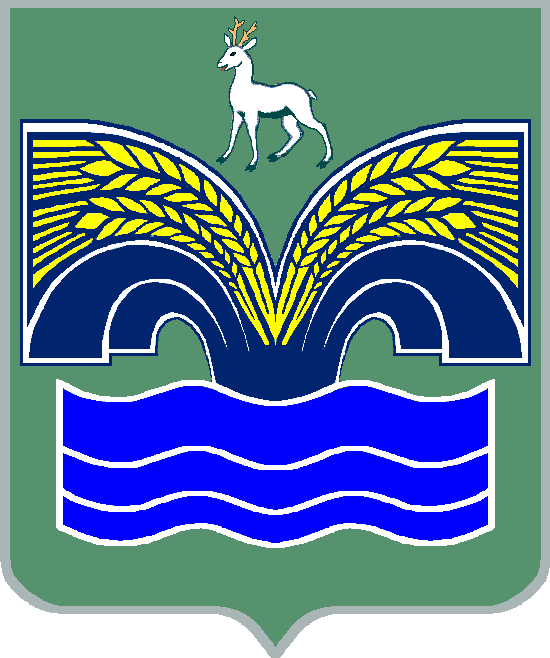 СОБРАНИЕ ПРЕДСТАВИТЕЛЕЙСЕЛЬСКОГО ПОСЛЕНИЯ СВЕТЛОЕ ПОЛЕ МУНИЦИПАЛЬНОГО РАЙОНА КРАСНОЯРСКИЙСАМАРСКОЙ ОБЛАСТИЧЕТВЕРТОГО СОЗЫВАРЕШЕНИЕот 26 ноября 2020 года № 27О внесении изменений в Положение о порядке и условиях прохождения муниципальной службы в сельском поселении Светлое Поле муниципального района Красноярский Самарской областиВ целях приведения муниципальных правовых актов в соответствие с действующим законодательством о муниципальной службе в Российской Федерации, руководствуясь статьей 7 Федерального закона от 16.12.2019 № 432-ФЗ «О внесении изменений в отдельные законодательные акты Российской Федерации в целях совершенствования законодательства Российской Федерации о противодействии коррупции», Собрание представителей сельского поселения Светлое Поле муниципального района Красноярский Самарской области РЕШИЛО:1. Внести в Положение о порядке и условиях прохождения муниципальной службы в сельском поселения Светлое Поле муниципального района Красноярский Самарской области, утвержденное решением Собрания представителей сельского поселения Светлое Поле муниципального района Красноярский Самарской области от 21.07.2017 № 28 (с изменением от 15.11.2018 № 44), следующие изменения:1) подпункт 2 пункта 8.1 изложить в следующей редакции:«2) участвовать в управлении коммерческой или некоммерческой организацией, за исключением следующих случаев:а) участие на безвозмездной основе в управлении политической партией, органом профессионального союза, в том числе выборным органом первичной профсоюзной организации, созданной в органе местного самоуправления, аппарате избирательной комиссии муниципального образования, участие в съезде (конференции) или общем собрании иной общественной организации, жилищного, жилищно-строительного, гаражного кооперативов, товарищества собственников недвижимости;б) участие на безвозмездной основе в управлении некоммерческой организацией (кроме участия в управлении политической партией, органом профессионального союза, в том числе выборным органом первичной профсоюзной организации, созданной в органе местного самоуправления, аппарате избирательной комиссии муниципального образования, участия в съезде (конференции) или общем собрании иной общественной организации, жилищного, жилищно-строительного, гаражного кооперативов, товарищества собственников недвижимости) с разрешения представителя нанимателя, которое получено в порядке, установленном законом Самарской области;в) представление на безвозмездной основе интересов муниципального образования в совете муниципальных образований Самарской области, иных объединениях муниципальных образований, а также в их органах управления;г) представление на безвозмездной основе интересов муниципального образования в органах управления и ревизионной комиссии организации, учредителем (акционером, участником) которой является муниципальное образование, в соответствии с муниципальными правовыми актами, определяющими порядок осуществления от имени муниципального образования полномочий учредителя организации либо порядок управления находящимися в муниципальной собственности акциями (долями в уставном капитале);д) иные случаи, предусмотренные федеральными законами;»;2) пункт 8.1 дополнить подпунктом 2.1 следующего содержания:«2.1) заниматься предпринимательской деятельностью лично или через доверенных лиц;»;3) пункт 14.5 изложить в следующей редакции:«14.5. Порядок применения и снятия дисциплинарных взысканий определяется трудовым законодательством, за исключением случаев, предусмотренных Федеральным законом от 02.03.2007 № 25-ФЗ «О муниципальной службе в Российской Федерации».».2. Опубликовать настоящее решение в газете «Красноярский вестник».3. Настоящее решение вступает в силу со дня его официального опубликования.Председатель  Собрания представителейсельского поселения Светлое Полемуниципального района  КрасноярскийСамарской области                                                       __________В.Г.ЧеркашовГлава сельского поселения Светлое Полемуниципального района  КрасноярскийСамарской области       ______________ И.А.Старков  